SPOZNAVANJE OKOLJA, PETEK, 3.4.2020UČNA TEMA: Pomlad 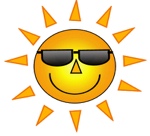 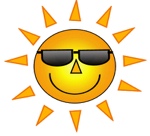 Veliko si se že naučil-a o pomladi. Danes pa boš nekaj tega, kar že veš, zapisal-a v zvezek. Odpri zvezek za spoznavanje okolja, napiši naslov POMLAD (in datum). Besedilo zapisano spodaj, najprej preberi. Potem besedilo prepiši v zvezek za spoznavanje okolja. 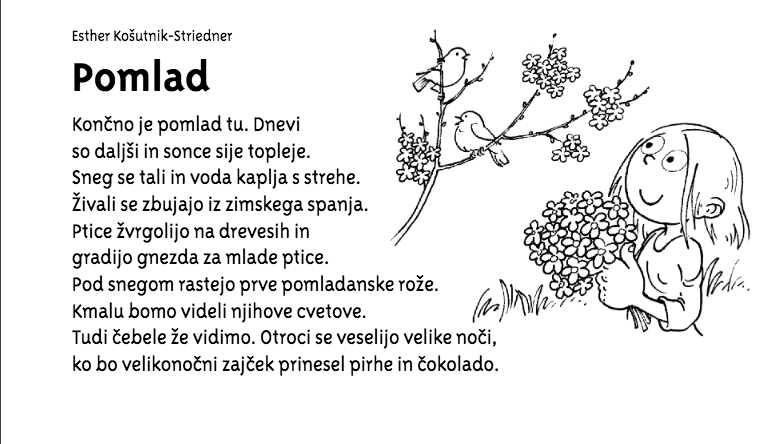 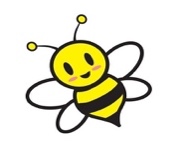 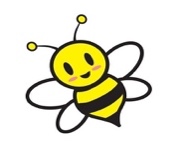 Hitri in vedoželjni, lahko naredijo še naslednjo nalogo.Odpri spletno stran interaktivne-vaje, spoznavanje okolja, letni časi: pomlad, zaviti kviz. Ali klikni na tole povezavohttps://www.digipuzzle.net/digipuzzle/spring/puzzles/bogglequiz_si.htm?language=slovenian&linkback=../../../education/spring/index.htm